5.10.17. в целях  реализации программы духовно-нравственного воспитания учащихся, а также в рамках реализации плана мероприятий, посвященных празднования Дня учителя  классный руководитель 6б класса  Ярбилова М.М. и Раджабова З.К. провели общешкольное мероприятие  «День учителя»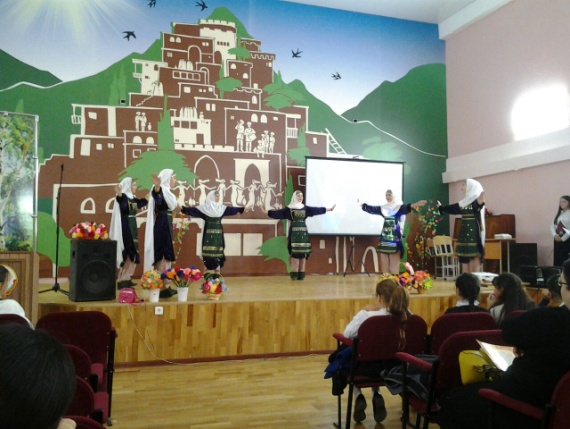 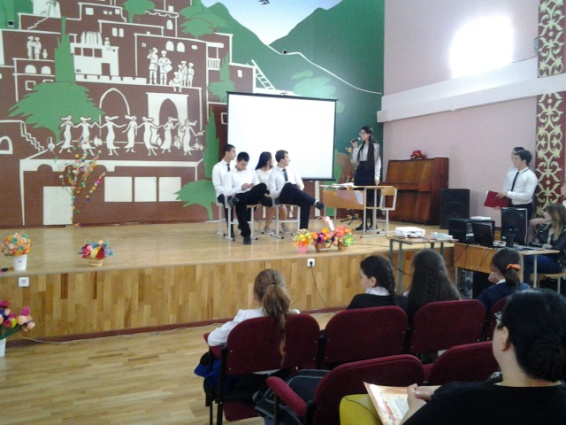 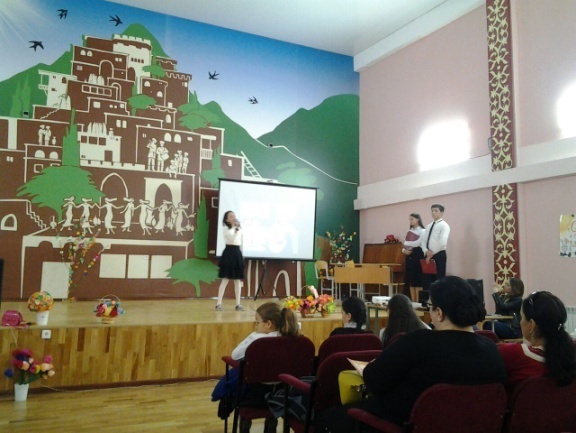 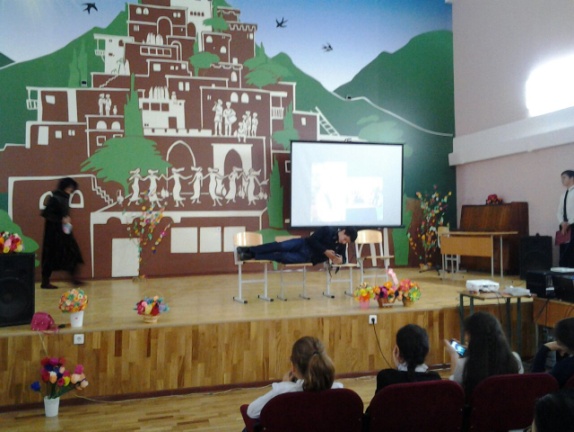 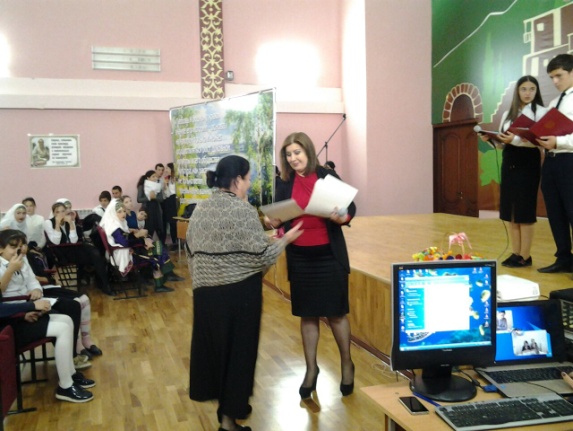 